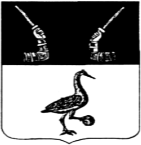 Администрация муниципального образованияПриозерский муниципальный район Ленинградской областиП О С Т А Н О В Л Е Н И Еот   02   февраля   2015   года   №   247На основании областного закона Ленинградской области № 83-оз от 18.10.2011 года                  «О наделении органов местного самоуправления муниципальных образований Ленинградской области отдельными государственными полномочиями Ленинградской области                                        по предоставлению питания на бесплатной основе (с частичной компенсацией его стоимости) обучающимся в общеобразовательных учреждениях, расположенных на территории муниципального образования Приозерский муниципальный район Ленинградской области», областного закона  Ленинградской области № 96-оз от 22.12.2014 года «Об областном бюджете Ленинградской области на 2015 год и плановый период 2016 и 2017 годов», а также в целях организации исполнения отдельного государственного полномочия Ленинградской области                  по предоставлению питания на бесплатной основе (с частичной компенсацией его стоимости) обучающимся в общеобразовательных учреждениях, расположенных на территории муниципального образования Приозерский муниципальный район Ленинградской области, администрация муниципального образования Приозерский муниципальный район Ленинградской области ПОСТАНОВЛЯЕТ:1. Внести в приложение 2 к постановлению администрации от 18 мая 2012 года № 1788 изменения и утвердить штатное расписание с 01.01.2015 года по муниципальному казенному учреждению «Централизованная бухгалтерия комитета образования Приозерский муниципальный район Ленинградской области» в новой редакции (Приложение 1).2. Утвердить распределение средств субвенции областного бюджета Ленинградской области по предоставлению питания на бесплатной основе (с частичной компенсацией                         его стоимости) обучающимся в общеобразовательных учреждениях, расположенных                               на территории муниципального образования Приозерский муниципальный район Ленинградской области, на 2015 год (Приложение 2).3. При необходимости организовать работу по уточнению смет расходов                                         по образовательным учреждениям на 2015 год.4. Настоящее постановление вступает в силу с момента его официального опубликования                 и распространяется на правоотношения, возникшие с 01 января 2015 года.5. Отделу по информации, печати, телекоммуникациям, общественным и внешним связям настоящее постановление разместить на официальном сайте администрации муниципального образования Приозерский муниципальный район Ленинградской области и опубликовать                             в районной газете «Красная звезда».6. Контроль за исполнением настоящего постановления оставляю за собой. Глава администрации                                                                      С.Л. ПотаповаСогласовано:Грибукова Л.Н.Цветкова Е.Н.Бордюгова Е.В.Михалева И.Н.Исп. Тысячная Г.Ф. (37-785)Разослано: дело-2, КФ-1, КО-1, МУ ЦБ КО-2, редакция-1, районная библиотека-1.Утвержденопостановлением администрациимуниципального образованияПриозерский муниципальный районЛенинградской областиот 02 февраля 2015 года № 247(Приложение 1)ШТАТНОЕ РАСПИСАНИЕмуниципального казенного учреждения «Централизованная бухгалтерия комитета образования Приозерский муниципальный район Ленинградской области»на организацию исполнения отдельного государственного полномочия по предоставлению питания на бесплатной основе(с частичной компенсацией его стоимости) обучающимся в общеобразовательных учреждениях,расположенных на территории муниципального образования Приозерский муниципальный районУТВЕРЖДЕНОпостановлением администрациимуниципального образованияПриозерский муниципальный районЛенинградской областиот 02 февраля 2015 года № 247(Приложение 2)Распределение средств субвенции областного бюджета Ленинградской области по предоставлению питания на бесплатной основе(с частичной компенсацией его стоимости) обучающимся в общеобразовательных учреждениях, расположенных на территории муниципального образованияПриозерский муниципальный район Ленинградской области, на 2015 годО внесении изменений в постановление администрации муниципального образования Приозерский муниципальный район Ленинградской области от 18 мая 2012 года № 1778 «Об организации исполнения отдельного государственного полномочия Ленинградской области по предоставлению питания на бесплатной основе (с частичной компенсацией его стоимости) обучающимся в общеобразовательных учреждениях, расположенных на территории муниципального образования Приозерский муниципальный район Ленинградской области»№ п/пДолжностьСтавка по ЕТС, руб.Количество штатных единицСтавка с учетом штатных единицПовышающий  коэффициент (сумма гр. 6.1+6.3+6.5+6.7), %Надбавки к должностному окладуНадбавки к должностному окладуНадбавки к должностному окладуНадбавки к должностному окладуНадбавки к должностному окладуНадбавки к должностному окладуНадбавки к должностному окладуНадбавки к должностному окладу№ п/пДолжностьСтавка по ЕТС, руб.Количество штатных единицСтавка с учетом штатных единицПовышающий  коэффициент (сумма гр. 6.1+6.3+6.5+6.7), %Выслуга лет, %СуммаМатериальное поощрение, %СуммаМатериальная помощь, %СуммаОсобые условия, %СуммаВсего заработная плата в месяц1234566.16.26.36.46.56.66.76.871.Бухгалтер (ведущий специалист)11386,100,55693,05345,3815,00853,9660,003415,8316,67949,03253,7114443,8425355,71ВСЕГО:ВСЕГО:11386,100,55 693,05345,38853,963415,83949,0314443,8425 355,71УчрежденияВсего, тыс. руб.в том числев том числеУчрежденияВсего, тыс. руб.обеспечение полномочий, тыс. руб.реализация полномочий, тыс. руб.МОУ «Приозерская специальная (коррекционная) начальная школа - детский сад»719,5719,50,0МОУ «Кривковская начальная школа - детский сад»512,7512,70,0МОУ «Джатиевская СОШ»687,4687,40,0МОУ «Запорожская ООШ»568,2568,20,0МОУ «Коммунарская СОШ»284,1284,10,0МОУ «Красноармейская ООШ»453,7453,70,0МОУ «Красноозерненская СОШ»283,3283,30,0МОУ «Степанянская ООШ»526,1526,10,0МОУ «СОШ № 1»1 991,71 991,70,0МОУ «СОШ № 4»1 000,41 000,40,0МОУ «СОШ № 5»1 265,31 265,30,0МОУ «Громовская СОШ»630,5630,50,0МОУ «Кузнеченская СОШ»457,1457,10,0МОУ «Мельниковская СОШ»943,9943,90,0МОУ «Мичуринская СОШ»639,7639,70,0МОУ «Отрадненская СОШ»876,2876,20,0МОУ «Петровская СОШ»442,6442,60,0МОУ «Раздольская СОШ»866,5866,50,0МОУ «Сосновская СОШ»1 768,51 768,50,0МОУ «Шумиловская СОШ»708,0708,00,0НОУ «Средняя общеобразовательная Школа Русской Культуры преподобных Сергия и Германа Валаамских»600,0600,00,0Итого школы:16 225,416 225,40,0МКУ «Централизованная бухгалтерия комитета образования администрации муниципального образования Приозерский муниципальный район»495,200,0495,2ВСЕГО:16 720,616 225,4495,2